Муниципальное автономное общеобразовательное учреждение основная общеобразовательная школа № 4 г. ТуринскаРабочая программа дополнительного образования «Юные инспекторы движения » Возраст обучающихся 9-14 летСрок реализации программы - 34 недели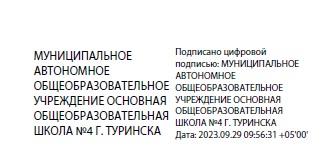 Составитель:Грицай Елена Викторовна г. Туринск, 2023Раздел 1. «Комплекс основных характеристик программы» 1.1. Пояснительная записка Рабочая программа дополнительного образования «Юные инспекторы движения» имеет социально-гуманитарную направленность. Программа «Юные инспекторы движения» разработана согласно требованиям следующих нормативных документов: - Федеральный Закон «Об образовании в Российской Федерации» от 29.12.2012 № 273-ФЗ; - Концепция развития дополнительного образования детей (утверждена распоряжением Правительства РФ от 31.03.2022 № 678-р); - Федеральный проект «Патриотическое воспитание»; - Стратегия развития воспитания в Российской Федерации на период до 2025 года;  - Постановление Главного государственного санитарного врача РФ от 28.09.2020 № 28 «Об утверждении санитарных правил СП 2.4.3648-20 «Санитано-эпидемиологические требования к организациям воспитания и обучения, отдыха и оздоровления детей и молодежи»;  - Приказом Министерства просвещения РФ от 27.07.2022 № 629 «Об утверждении Порядка организации и осуществления образовательной деятельности по дополнительным общеобразовательным программам»; - Методические рекомендации по проектированию дополнительных общеразвивающих программ (включая разноуровневые программы) (Приложение к письму Департамента государственной политики в сфере воспитания детей и молодежи Министерства образования и науки РФ от 18.11.2015 № 09-3242); - Устав МАОУ ООШ № 4 г. Туринска  и иные локальные акты Учреждения. 	Актуальность. Из года в год увеличивается поток автомобилей на дорогах, что создает объективную реальность возникновения дорожно-транспортных происшествий. Причём, несчастные случаи все чаще происходят не на больших транспортных магистралях, а на маленьких дорогах, рядом с остановками, а иногда и во дворе дома. И, к сожалению, зачастую причиной дорожно-транспортных происшествий бывают дети. Это происходит потому, что обучающиеся не знают правил дорожной безопасности или нарушают их, не осознавая опасных последствий нарушений. Донести эти знания до детей, выработать в детях потребность в соблюдении правил дорожного движения для самосохранения - в этом и состоит задача педагога и детского объединения ЮИД.  Общение с сотрудниками ГИБДД, беседы и игры на данную тему в непринужденной обстановке производит на детей более сильное впечатление, чем традиционный урок в школе. В атмосфере общего творчества всё усваивается намного легче, поэтому полезно устраивать конкурсы рисунков, сочинений, проблемные ситуации. Конкурсы шоу – программ по агитации дорожно-транспортной безопасности дают возможность детям проявить свои творческие способности. Умение донести до других информацию, которую ты знаешь в творческой форме, не такое уж лёгкое дело, а главное интересное. Соревнования по фигурному вождению велосипеда с соблюдением правил дорожного движения дают возможность проявить себя на практике. В том случае, когда обучающийся чувствует себя водителем, отвечающим за положение на проезжей части дороги, помогает сознательней оценивать поведение пешехода и быть более требовательным к себе. Причём, знание основ медицинских знаний и умение оказывать первую медицинскую помощь в аварийной ситуации помогает учащимся уверенней чувствовать себя в жизни. В конце курса дать возможность детям проверить свои знания и умения на всевозможных соревнованиях, викторинах, КВНах является лучшей проверкой работы данного объединения, способствуют воспитанию у учащихся сознательного чувства ответственности за свое поведение на улице. Лучшие участники могут проявить себя в районных соревнованиях «Безопасное колесо». Программа своевременна и необходима, соответствует потребностям  времени.   Отличительные особенности программы «Юные инспекторы движения» в том, что с целью повышения эффективности образовательного процесса используются современные педагогические технологии: проектирование, организаторские методы, информационные технологии обучения. Главные принципы: Деятельность объединения не должна нарушать учебного процесса в школе; Использование наглядного пособия, ИКТ и всех средств наглядности; Предполагает постепенное усложнение материала; Добровольность участия обучающихся в данном виде деятельности; Активность и творческий подход педагога в проведении мероприятий; Доброжелательная и непринуждённая обстановка работы детского объединения. Социально-педагогическая целесообразность программы «Юные инспекторы движения» состоит в том, что изучение детьми правил дорожного движения, приобщение к культуре поведения на дороге, формирование основ медицинских знаний даст возможность обучающимся стать полноценными участниками безопасного дорожного движения: пешеходами, пассажирами, водителями. Все формы работы, предлагаемые программой, эффективны и оправдывают себя в условиях совместного обучения детей разного возраста. Основные идеи – профилактика безопасности дорожного движения. Адресат общеразвивающей  программы. Программа рассчитана на обучающихся 9-14 лет. Пол обучающихся не имеет значения. Прием в объединение не требует от детей наличия специальных знаний и способностей, главное желание. Подростковый возраст охватывает период от 9-11 лет до 12-14 лет и является одним из самых сложных и ответственных в жизни ребенка и его родителей. Как и любой другой возраст, подростковый «начинается» с изменения социальной ситуации развития. Специфика социальной ситуации развития заключается в том, что подросток находится в положении (состоянии) между взрослым и ребенком — при сильном желании стать взрослым, что определяет многие особенности его поведения. Подросток занимает промежуточное положение между детством и взрослостью. Подросток стремится отстоять свою независимость, приобрести право голоса. В подростковом возрасте ведущей деятельностью является общение со сверстниками. Именно в процессе общения со сверстниками происходит становление нового уровня самосознания ребенка, формируются навыки социального взаимодействия, умение подчиняться и в тоже время отстаивать свои права. Кроме того, общение является для подростков очень важным информационным каналом. Многие особенности поведения подростка связаны не только с психологическими изменениями, но и с изменениями, происходящими в организме ребенка.  Половое созревание и неравномерное физиологическое развитие, развитие познавательных процессов, бурное развитие сознания и самосознания  подростка обуславливают интерес к себе, поэтому ребенок в подростковом возрасте склонен к уходу в себя, чрезмерно самокритичен и чувствителен к посторонней критики. Любая оценка со стороны значимых взрослых может вызвать бурную и непредсказуемую поведенческую реакцию. За короткий период они могут продемонстрировать абсолютно противоположные реакции. Дети разных возрастов, выходя на улицу, оказываются в равных условиях, в одних и тех же дорожных ситуациях. В объединении создаётся актив детей для оказания помощи изучения правил дорожного движения во всех классах среднего звена через агитацию, пропаганду, конкурсы, игры, соревнования. Виды деятельности в зависимости от возраста могут различаться. Состав группы постоянный. Объем и срок реализации общеразвивающей программы.  Программа рассчитана на 1 год обучения 34 часа в год. Режим занятий, периодичность и продолжительность занятий. Занятия проводятся 1 раза в неделю по 1 академический час. Продолжительность 1 академического часа 40 минут. Уровень программы «Стартовый» – 1 год обучения.  Предполагает знакомство с основными представлениями дорожного движения, правилами, опасностями, требующими владения специализированным предметными знаниями, участие в решении заданий и задач, обладающих минимальным уровнем сложности, необходимым для освоения разделов программы. Форма обучения – очная. Форма организации занятий – групповая, индивидуально-групповая, фронтальная (по подгруппам).  Форма проведения занятий – лекция, беседа, викторина, игра, КВН, мозговой штурм, экскурсия, проект, практическое занятие, рейд. Формы подведения итогов реализации программы – тестирование, устный опрос, выпуск листовок, памяток, газет, практические задания, письменные работы, защита проекта, видеоролика. 2.2.  Цель и задачи программы. Цель программы: развитие личности детей и подростков, способных ориентироваться и действовать в динамично-изменяющейся дорожнотранспортной среде, а также воспитание социальной ответственности, уверенности и активной жизненной позиции в деле пропаганды и агитации по профилактике дорожно-транспортного травматизма.  Задачи программы: Обучающие:  Ознакомление детей и подростков с основными правилами безопасного движения на дорогах, дорожной терминологией, методами и формами пропаганды правил безопасного дорожного движения. Обучение правильному поведению на улицах, используя полученные знания по данномувопросу. Формирование умений применять на практике полученные знания, обеспечив тем своюсобственную безопасность. Ознакомление с правилами оказания первой медицинской помощи при дорожно-транспортных происшествиях. Развивающие: Дальнейшее формирование и последующее развитие навыков безопасного движения, умений предвидеть экстремальные ситуации на дорогах. Развитие мотивации к безопасному поведению. Развитие у обучающихся умения ориентироваться в дорожнотранспортных ситуациях. Развитие личностныхкачеств – самостоятельность, ответственность, активность,аккуратность. Развитие общей культуры личности, расширение кругозора. Воспитательные: Объединение детей на основе овладения знаниями и навыками безопасного поведения на дороге. Пропаганда безопасного дорожного движения. Социализация личности ребенка через включение детей в разные виды совместной деятельности. Формирование 	чувства 	ответственности 	за 	порученное 	дело, дисциплинированности. Воспитание культуры поведения и дорожной этики в условиях дорожного движения, чувства сострадания и милосердия к пострадавшим в дорожно-транспортном происшествии. 2.3. Содержание общеразвивающей программы Учебный  план «Стартовый уровень»  Содержание учебного плана «Стартовый уровень»  Тема 1. Вводное занятие. Положение об отрядах Юных Инспекторов Движения. Теория: Основные задачи работы юных инспекторов движения (ЮИД) на первом году обучения. Права и обязанности юных инспекторов движения, основные направления и формы работы, поручения в отряде,символы, атрибуты, традиции. Практика: Составление Кодекса юного инспектора движения. Тема 2. Формы и методы пропаганды Правил дорожного движения среди обучающихся. Теория: Индивидуальные и групповые формы пропаганды: конкурсы, беседы,викторины, театрализованные представления, деловые игры. Методы пропаганды: метод убеждения, обмен информацией, метод погружения в проблему, личный пример и др. Практика: Изготовление  игр - головоломок по безопасности дорожного движения. Тема 3. Государственная Инспекция Безопасности Дорожного Движения (ГИБДД). Теория: ГИБДД - основные направления работы.Назначение инспекции, работа отделов по направлениям, специальности ГИБДД. Практика: Ролевая игра «Инспектор ГИБДД». Экскурсия в ГИБДД. Тема 4. Причины дорожно-транспортных происшествий с участием детей. Теория: Особенности поведения детей младшего и среднего школьного возраста на дорогах. Возрастание количества транспортных средств и интенсивности движения на дорогах. Последствия недисциплинированности участников движения. Правила движения. Последствия ДТП. Опасные привычки. Игры на дороге. Меры по предупреждению дорожнотранспортных происшествий. Практика. Создание «Памятки» для водителей транспортных средств. Тема 5. Наше село. Географо-биологические особенности дорог Туринского района и города Туринска.  Теория: Особенности движения транспорта в микрорайоне школы.Улицы с наиболее интенсивным движением транспортных средств. Условия движения вокруг школы. Движение пешеходов. Практика: Экскурсия «По дорогам села». Выполнение практического задания с зарисовкой маршрута. Тема 6. Безопасные маршруты в школу. Теория: Места, предназначенные для переходов улицы. Правила перехода дороги. Путь в школу, опасные участки перехода улиц, составление безопасного маршрута. Практика: Выполнение задания«Построение безопасного маршрута «Дом-школа-дом».   Тема 7. Дорожная разметка, перекрестки и их виды. Теория: Понятие дорожной разметки, виды разметок. Определение перекрестка, виды перекрестков. Практика: Тестирование «Перекрестки и их виды». Экскурсия к перекрестку.  Тема 8. Правила перехода улиц и дорог. Теория: Места безопасного перехода. Обозначение этих мест знаками. Разметка проезжей части улиц и дорог.Дорожные указатели.Особенности перехода перекрестков. Правила поведения пешеходов на перекрестках. Правила движения по пешеходному переходу, при выходе на проезжую часть из-за кустов, стоящих машин или иного препятствия,закрывающего обзор. Сигналы, подаваемые водителями транспортных средств. Скорость автомобиля. Тормозной путь. Правила перехода дороги перед близко идущим транспортом. Практика: Экскурсия по дорогам села. Викторина «Умеем ли мы ходить и ездить?» Тема 9. Дорожные знаки и их виды. Теория: Назначение дорожных знаков, места их установки. Классификация дорожных знаков.Значение знаков для пешеходов и велосипедистов. Практика: «Рисуем знаки дорожного движения». Настольные игры  «Дорожное лото», «Мозаика», «Собери картинку». Тема 10. Железная дорога. Теория: Опасности для пешеходов вблизи железнодорожного полотна.Правила подъезда и подхода к железнодорожному переезду. Виды сигналов, дорожных указателей на переезде. Правила перехода и переезда на роликах, коньках, велосипедах, самокатах через железнодорожные пути. Практика: Экскурсия к железной дороге, железнодорожному переезду. Тема 11. Правила пассажиров. Теория: Правила поведения пассажиров легкового транспортапри посадке и высадке, пользование ремнями безопасности.Правила пассажиров в салоне общественного транспорта, при ожидании транспорта на остановках, при посадке в транспорт и высадке из транспорта. Практика: Деловая игра «Пассажиры автобуса». Викторина «Правила поведения пассажиров». Вручение «Памяток» для пассажиров транспортных средств. Тема 12. Основы актерского мастерства. Теория: Значение актерского мастерства для пропагандистской деятельности  по правилам безопасного поведения на улицах. Основы актерского мастерства: сценическое движение, размещение на сцене, особенности речи, правила пения. Практика: Подготовка итогового выступления  агитбригады «ЮИД – в действии».Конкурс – представление  стихов, поделок, рисунков, сценок по безопасности дорожного движения. Тема 13. Итоговое занятие. Практика: Викторина «Знай правила движения, как таблицу умножения»  2.4. Планируемые результаты. Регулятивные универсальные учебные действия. Обучающийся научится: планировать свои действия в соответствии с поставленной задачей и условиями ее реализации; учитывать установленные правила в планировании и контроле способа решения; осуществлять итоговый и пошаговый контроль по результату; оценивать правильность выполнения действия на уровне адекватной оценки соответствия результатов требованиям данной задачи; адекватно воспринимать предложения и оценку педагогов, товарищей, родителей и других субъектов; различать способ и результат действия. Обучающийся получит возможность научиться: в сотрудничестве с педагогом ставить новые учебные задачи; проявлять познавательную инициативу в сотрудничестве с другими субъектами социализации; оценивать правильность выполнения заданий и вносить необходимые коррективы в его выполнение. Познавательные универсальные учебные действия. Обучающийся научится: осуществлять поиск необходимой информации для выполнения заданий с использованием архивов, дополнительной литературы, СМИ, энциклопедий, справочников (включая электронные, цифровые), сведениями Интернета; осуществлять запись выборочной информации о себе и окружающем мире, в том числе с помощью ИКТ; выражать речь в устной и письменной форме; проводить анализ, сравнение и классификацию тем или явлений, устанавливать причинно-следственные связи. Обучающийся получит возможность научиться: осуществлять расширенный поиск информации с использованием ресурсов библиотек и сети Интернет; записывать, фиксировать информацию об окружающем мире с помощью ИКТ; осуществлять выбор наиболее эффективных способов решения задач в зависимости от конкретных условий; осуществлять синтез как составление целого из частей, самостоятельно достраивая и восполняя недостающие компоненты; строить логическое рассуждение, включающее установление причинно-следственных связей. Коммуникативные универсальные учебные действия. Обучающийся научится: адекватно использовать речевые средства для решения различных коммуникативных задач, строить монологическое высказывание, владеть диалогической формой речи; допускать возможность существования у людей различных точек зрения и ориентироваться на позицию партнера в общении и взаимодействии с ними; учитывать разные мнения и стремиться к координации различных позиций в сотрудничестве; формулировать собственное мнение и позицию; договариваться и приходить к общему решению в совместной деятельности, в том числе в ситуации столкновения интересов; задавать вопросы, необходимые для совместной работы с партнёрами; адекватно использовать речь для планирования и регуляции своей деятельности. Обучающийся получит возможность научиться: учитывать разные мнения и интересы и обосновывать собственную позицию; понимать относительность мнений и подходов к решению проблемы; аргументировать свою позицию и координировать ее с позициями партнеров в сотрудничестве при выработке общего решения в совместной деятельности; содействовать разрешению конфликтов на основе учёта интересов и позиций всех участников; точно, последовательно и полно передавать партнёру необходимую информацию как ориентир для построения действий; осуществлять взаимный контроль и оказывать в сотрудничестве необходимую взаимопомощь; адекватно использовать речевые средства для эффективного решения разнообразных коммуникативных задач. Обучающийся  должен знать: принципы Положения об отряде  Юных Инспекторов Дорожного  Движения как молодежной организации; основные направления, формы и методы работы отряда ЮИДД; формулировки правил дорожного движения пешеходов, пассажиров, велосипедистов; специальную дорожную терминологию; особенности 	перехода 	перекрестков, 	дорог 	с 	односторонним 	и двусторонним движением, движение по дороге детей группами и в колонне; - основные исторические факты возникновения правил дорожного движения, автомобиля, появления светофора, знаков дорожного движения; ценность умений и навыков выполнения ПДД на дорогах для безопасности жизни и здоровья участников движения; виды перекрестков, переходов, регулирования, дорожных указателей, дорожных знаков, транспорта, типичных дорожных ситуаций; причины и факторы, влияющие на возникновение опасных дорожных ситуаций на дорогах; способы анализа и прогноза экстремальных дорожных ситуаций на дороге; - закономерности возникновения и степень опасности типичных дорожных ситуаций – « ловушек», опасных действий для пешехода; необходимость профилактических работ с учащимися ОУ с целью сохранения здоровья и жизни детей; значение актерского мастерства как метода пропаганды за соблюдение ПДД; влияние методов агитации и пропаганды профилактики детского дорожно – транспортного травматизма на состояние ДДТТ в районе, селе; значение и функции уголка безопасности движения, стендов по ПДД в школе; основные направления и специфику работы отделов ГИБДД; виды ран, виды наружных кровотечений, переломов, степени ожогов; значение первой медицинской помощи пострадавшим в дорожно – транспортных происшествиях; порядок оказания первой медицинской помощи в зависимости от характера травмы. Обучающийся  должен уметь: давать определения правил дорожного движения, специальных дорожных терминов; давать общую характеристику дорожных разметок, размещения транспортных средств; описывать процесс движения, дорожные происшествия, наиболее опасные для пешехода участки на улицах и дорогах, а также наиболее опасные действия для пешехода;  классифицировать дорожные знаки, транспорт, типичные дорожные ситуации, действия пешехода ( по степени опасности); наблюдать за дорожным движением, примечая при этом наиболее опасные для пешехода места и участки на улицах и дорогах города, села, выделяя наиболее опасные действия для пешеходов; оценивать скорость, расстояние, направление движения машины; предвидеть возможность экстремальной дорожной ситуации- « ловушки» , а также прогнозировать последствия , степень опасности при неподчинении правилам безопасности на дороге; применять на практике методы и формы пропаганды и агитации за соблюдение ПДД и безопасное поведение на дорогах; убеждать субъектов образовательного процесса в необходимости профилактических работ с учащимися ОУ с целью сохранения здоровья и жизни детей; планировать профилактическую деятельность с младшими школьниками, сознательно ставя цели; применяя интеллектуальные и волевые усилия; выбирать материал и оборудование для проведения профилактических форм работы с объектами образовательного процесса ( игры, беседы, развлечения, конкурсы и  т.д.); сотрудничать с членами отряда ЮИДД внутри коллектива, с сотрудниками ГИБДД,с работниками медицинской службы, с другими отрядами ЮИДД в процессе профилактических работ; владеть актерским мастерством: читать стихи, петь, исполнять различные роли на сцене; реализовать в пропагандистской деятельности по профилактике БДД свои творческие способности : составлять сценарии выступлений агитбригад, театрализованных представлений, отдельных номеров по ПДД, сочинять рассказы. Стихи. Выполнять рисунки по тематике ПДД; изготавливать материалы и оборудование для внеклассных мероприятий по профилактике ДДТТ6 газеты, плакаты, листы сообщений, карточки, листы безопасных маршрутов, рисунки, схемы опасных дорожных ситуаций –  « ловушек» и т.д. патрулировать на дорогах микрорайона школы с целью наблюдения и контроля за соблюдением учащимися ОУ ПДД при движении по улице; - проводить игры различного характера, развлечения, беседы с детьми младшего и среднего возраста; оказывать первую медицинскую помощь в зависимости от степени тяжести травм, полученных участниками движения. Раздел №2. Комплекс организационно- педагогических условий Календарный учебный график Условия реализации общеразвивающей программы: Материально-техническое обеспечение: Требования к помещению: учебный кабинет – просторное, светлое помещение, отвечающее санитарно-гигиеническим требованиям, с достаточным освещением вечернее время.  Учебное оборудование должно включать комплект мебели (столы и стульяпо количеству детей), макеты и стенды, необходимые для организации занятий, шкафы для хранения наглядных пособий, формы, атрибутики и т.д. Спортивный инвентарь. Помещение, оборудование для занятий: - Учебный кабинет на 15 обучающихся (столы, стулья, доска, шкафы, компьютер, магнитофон, мультимедийный проектор). - Библиотека (литература по безопасности дорожного движения, тесты, лекции, игры, оценочные материалы, разработки внеурочных занятий, сценарии агитбригад, праздников). - Канцелярские товары и принадлежности - в ассортименте. - Выход в интернет. Специальное снаряжение и оборудование: - Велосипеды -10 шт. - Медицинская аптечка для оказания первой медицинской помощи– 1шт. 	Кадровое обеспечение : 	 	 	 Педагог дополнительного образования имеющий среднее профессиональное или высшее профессиональное образование, соответствующий требованиям, предъявляемым к квалификации педагогических работников, участвующих в реализации общеобразовательной программы. Методические материалы. 1. Учебное оборудование: макеты светофоров; наличие настольных перекрестков; макеты дорожных знаков. 2. Учебно-наглядные пособия: комплект иллюстрированных плакатов по БДД ; демонстрационный материал; комплекты учебно-методических пособий для педагога и обучающегося наличие игр (дидактические, настольные и др.). Картотека с заданиями для индивидуального обучения. Папки с подбором статей в области дорожного движения, велоспорта, велопробегов. ТСО (технические средства обучения): телевизор, магнитофон, видеомагнитофон,  компьютер,  мультимедийный проектор. Краеведческий материал: фотографии, описания, вырезки из газет, схема района с детальным изображением опасных перекрестков и др. Образцы ученических работ: рисунки, сочинения, стихи, сказки, сочиненные детьми, поделки. Наличие стендов по правилам дорожного движения, с информированием работы  велоклуба. Наличие канцелярских принадлежностей: набор фломастеров; ватман; набор цветных карандашей. 1 0. Разработка внеклассных мероприятий: разработки развлечений и праздников; творческие задания для учеников; игровые программы; игры-соревнования; тематические родительские собрания; минутки безопасности; консультации и беседы для родителей; домашние задания для детей и родителей; • планы целевых прогулок и экскурсий. 11. Наличие планов по работе с детьми, педагогами, родителями: • тематические планы, • календарный план. Дидактический материал. • Знаки дорожного движения, перекресток, «Дорожное лото», билеты по безопасности дорожного движения, настольные игры по ПДД, плакаты по ПДД, разработки праздников и мероприятий, разрезные карточки, тетради по БДД. Карточки с изображением дороги и его частей. Методы реализации программы. Упражнение. Без упражнения нельзя сформировать у ребенка заданный тип поведения. Суть упражнения в многократном выполнении требуемых действий, доведения их до автоматизма. В результате формируются необходимые для дорожной безопасности качества личности , навыки и привычки. В упражнениях развивается целостность восприятия, наблюдательность, дисциплинированность, осторожность. Привычка вырабатывается постепенно, при повторении одних и тех же  действий. Закрепившись в сознании, она становится устойчивой. Поэтому формирование и развитие положительных привычек у учащихся является основой культуры их поведения в дорожной среде. Пример. Воспитательное значение примера состоит в  том. Что он быстро запоминается. Психологическая основа примера – подражание: дети видят, что взрослые нарушают правила перехода улиц и дорог. Значит, это можно делать, и они поступают также.  Пример действует на ребенка намного сильнее. Поэтому важно окружить обучающихся положительными примерами. Иногда достаточно один раз показать. Как правильно и безопасно поступать, чтобы  убедить детей соблюдать правила в любой дорожной ситуации. Внушение. Внушением можно приостановить опасные действия ребенка нам улице и дороге,  и , наоборот, стимулировать правильные действия. Эффект внушения усиливается, если педагог использует яркие образные формы, приводит наглядные примеры. Чтобы не притуплялась восприимчивость, одни и те же идеи внушения лучше формулировать по - разному. Убеждение – это доказательство истинности того или иного положения. На обучающихся наиболее эффективно воздействует предметно – словесное убеждение. Ребенок мыслит образно, поэтому, чтобы его убедить достаточно показать образное отражение реальности. ( Сюжетные картинки опасного поведения на дороге). Убеждение предполагает прежде всего осмысление и внутреннее принятие детьми принципов , определяющих, что можно делать, а что нельзя. Убеждение всегда должно быть логичным, последовательным и неопровержимым. Его целесообразно применять одновременно с внушением, приучением,  примером.  В учебно-воспитательном процессе убеждение реализуется в рассказе, объяснении, беседе, игре, велоэкскурсии, экскурсии, походе. Вырабатываются правильные оценки, суждения по конкретным фактам ДТП, поступкам детей. Осуждаются нарушения Правил дорожного движения водителями и пешеходами, формируются нравственные понятия. Поощрение. Это положительная оценка безопасного поведения обучающихся на улицах и дорогах. Поощрение основано на положительных эмоциях, поэтому повышает ответственность и укрепляет дисциплинированность. В этом методе используется прием опоры на положительное в личности воспитанника. Одобрение его поступков педагог выражает жестом,  мимикой, похвалой перед кружковцами, родителями.  Это предполагает внимательное отношение к успехам в овладении правилами движения и дорожной безопасности. Уважение, доверие вселяют в ребенка уверенность в своих силах, самостоятельность, чувство собственного достоинства, волю. Методы обучения, используемые в ходе реализации программы: Методы, в основе которых лежит способ организации занятий: Словесный (устное изложение, беседа, рассказ, лекция и т.д.); Наглядный (демонстрация, показ педагогом, наблюдение, работа по образцу, по схеме); Практический (выполнение работ по инструкционным картам, схемам, отработка, защита проектов, викторины, игры). Методы, в основе которых лежит уровень деятельности детей: Объяснительно-иллюстративный – подростки воспринимают и усваивают готовую информацию; Репродуктивный – подростки воспроизводят полученные знания и освоенные способы деятельности; Частично-поисковый – участие подростков в коллективном поиске, решение поставленной задачи совместно с педагогом; Исследовательский – самостоятельная творческая работа. Методы, в основе которых лежит форма организации деятельности детей на занятиях: Фронтальный – одновременная работа со всеми; Индивидуально-фронтальный – чередование индивидуальных и фронтальных форм работы; Групповой – организация работы в группах; Индивидуальный – индивидуальное выполнение заданий, решение проблем. 2.3. Формы аттестации и оценочные материалы. Входная диагностика. Тестовые задания для промежуточной аттестации учащихся,творческие работы, проекты, зачет, выступление, выпуск памяток, газет. Итоговая аттестация в форме выступления агитбригады, тестирования. Форма контроля уровня учебных достижений. В начале и в конце года обучающиеся выполняют тесты, отвечают  на вопросы по билетам. На основе этих результатов составляется диагностическая карта на каждого обучающегося, из нее видно продвижение каждого ребенка и результаты объединения в целом. Оценочные материалы. Критерии оценивания результативности освоение  образовательной программы Способы определения результативности. Методы отслеживания результативности: педагогическое наблюдение;  педагогический анализ результатов анкетирования, тестирования, зачетов, опросов, выполнение учащимися диагностических заданий, участие в мероприятиях, соревнованиях. Защита проектов, решение задач поискового характера, активность обучающихся на занятии; мониторинг педагогический (контрольные задания и тесты, анкетирование, диагностика личностного роста и продвижения); мониторинг образовательной деятельности детей (самооценка обучающегося, оформление листов индивидуального образовательного маршрута, фотоотчет).  Список  литературы  Литература для педагога: Воронова Е.А. Красный, желтый, зеленый! ПДД во внеклассной работе.Изд. Ростов – на –Дону: Феникс,2006. Дмитрук В.П.  Правила дорожного движения для школьников.Ростов – на –Дону: Феникс, 2007. Извекова Н.А. Учителю о правилах дорожного движения. Москва: Просвещение, 1982. Ковалева Н.В. Конкурсы, викторины, праздники по Правилам дорожного движения для школьников. Изд. Ростов – на –Дону: Феникс,2005. 5.Ковалько В.И. Игровой модульный курс по ПДД или школьник вышел на улицу: 1-4 классы.- М.: ВАКО, 2004. 6.ОривенкоЛ.П.Уроки по правилам дорожного движения в 5 -  9 классах. ЗАО « Калан», Екатеринбург, 2000. 7.Оривенко Л.П., Панфилова М.Р., Фоминова Е.С.Уроки по правилам дорожного движения. Оренбург, 1997. 8.Программа по профилактике ДДТТ « Юные инспектора движения». г. Екатеринбург, 2003. 9. Поддубная Л.Б. Предметная неделя по правилам дорожного движения. Волгоград : « Корифей», 2007. 10.Рублях В.Э., Овчаренко Л.Н. Изучение правил дорожного движения в школе. Москва : Просвещение, 1998. 11. Сахновская Е.Г., ПахтусоваЛ.Ю.Обучение детей правилам дорожного движения ( методическое пособие). Екатеринбург,2003. 12.Учителю о правилах дорожного движения. Сост. Извекова Н.А. М.: Просвещение,1982. Литература для учащихся: 1.Дмитрук В.П.  Правила дорожного движения для школьников.Ростов – на –Дону: Феникс, 2007. 2. Ковалева Н.В. Конкурсы, викторины, праздники по Правилам дорожного движения для школьников. Изд. Ростов – на –Дону: Феникс,2005. 3. Ковалько В.И. Игровой модульный курс по ПДД или школьник вышел на улицу: 1-4 классы.- М.: ВАКО, 2004. 4. ОривенкоЛ.П.Уроки по правилам дорожного движения в 5 -  9 классах. ЗАО « Калан», Екатеринбург, 2000. 5. Оривенко Л.П., Панфилова М.Р., Фоминова Е.С.Уроки по правилам дорожного движения. Оренбург, 1997. 6. Рублях В.Э., Овчаренко Л.Н. Изучение правил дорожного движения в школе. Москва : Просвещение, 1998. Приложение 1 Тестовые задания для промежуточной аттестации. Вариант №1 1.При пользовании общественным транспортом посадка происходит через А) переднюю дверь Б) заднюю дверь В) те которые открываются 2.Кто является участником дорожного движения? А) водитель и пассажир Б) водитель и пешеход В) водитель, пешеход, пассажир 3.Событие, возникающее в процессе движения по дороге транспортного средства и с его участием,при котором пострадали люди, груз, трансп.сред-ва А) это транспортное происшествие Б) это дорожно-транспортное происшествие В) это дорожно-транспортное событие 4.Если трамвайные пути расположены на середине дороги, в каком случае можно идти к трамваю? А) как только увидите трамвай Б) при полной остановке трамвая В) в любой момент 5.При движении по тротуару, какой стороны нужно придерживаться? А) правой Б) левой В) середины 6.Сколько существует видов пешеходных переходов? А) 2 Б) 3 В) 4  7.Что нужно сделать в первую очередь при выходе из подъезда? А) обратить внимание, не приближается ли к вам транспортное средство Б) закрыть за собой дверь В) осмотреться не случилось ли по близости ДТП 8. Безопаснее всего переходить проезжую часть: А) по подземным переходам; Б) по наземным переходам (зебре). В) на любом участке дороги. 9.Ожидать маршрутное транспортное средство разрешается: А) на краю проезжей части; Б) только на посадочной площадке; В) на тротуаре, обочине или посадочной площадке. 10. Пересекать проезжую часть пешеходам рекомендуется: А) перпендикулярно, более коротким путем; Б) по диагонали; В) как угодно. Ответы к тесту: 1.а,   2.в,   3.б,   4.б,   5.а,   6.б,  7.а,   8.а,   9.в,   10.а Вариант №2 1.Пешеходы должны двигаться: а) по краю проезжей части  навстречу движущемуся транспорту; б) по краю проезжей части по ходу движения транспорта; в) по тротуарам, пешеходным дорожкам, или обочине. 2.При отсутствии тротуаров и пешеходных дорожек пешеходам разрешается двигаться: а) по краю проезжей части; б) посредине проезжей части; в) по краю проезжей части и только бегом. 3.Вне населенных пунктов пешеходы должны двигаться: а) навстречу движения транспортных средств по левой стороне дороги; б) по ходу движения транспортных средств по правой стороне дороги; в) в любом направлении. 4.При использовании пешеходами велосипедной дорожки приоритет принадлежит: а) мотоциклистам; б) велосипедистам; в) пешеходам. 5.При интенсивном движении транспорта пешеходы должны пересекать проезжую часть: а) на любом участке дороги; б) по пешеходным переходам (зебрам) на красный свет светофора; в) по пешеходным переходам (зебрам) на зеленый свет светофора; 6.В местах, где движение регулируется регулировщиком, пешеходы должны руководствоваться сигналами: а) светофора; б) принимать решение самостоятельно; в) сигналами регулировщика. 7.При пересечении проезжей части вне пешеходного перехода пешеход: а) не пользуется приоритетом перед идущим транспортом; б) пользуется приоритетом перед идущим транспортом; в) пользуется, если он уже сделал шаг на проезжую часть.  8.При пересечении проезжей части по пешеходному переходу приоритетом пользуется: а) транспортное средство; б) пешеход; в) пешеход, если горит красный свет для пешеходов. 9.При переходе проезжей части вне пешеходного перехода пешеход обязан: а) быстро перебежать дорогу; б) посмотреть вначале направо, а дойдя до середины проезжей части – налево, убедиться, что нет движущегося транспорта и продолжить движение; в) Посмотреть вначале налево, убедиться, что нет движущегося транспорта, а дойдя до середины – посмотреть направо,  убедиться, что нет движущегося транспорта и продолжить движение. 10.Пешеходам разрешается переходить дорогу по сигналам светофора: а) с красным светом; б) с зеленым светом; в) с мигающим красным светом. Ответы к тесту: 1.в,   2.а,   3.а,   4.б,   5.в,   6.в,   7.а,   8.б,   9.в,   10.б. № п/п Наименование раздела,  темы Количество часов Количество часов Количество часов Формы 	аттестации\ контроля № п/п Наименование раздела,  темы Всего Теория Практика Формы 	аттестации\ контроля 1 Вводное занятие Положение об отрядах ЮИД 2 2 0 Входная диагностика 2 Формы и методы пропаганды ЮИД среди учащихся школы 3 12Выполнение практических и контрольных заданий. Опрос. Выступление для учащихся с беседой по вопросам. Подготовка сообщений. 3 ГИБДД - основные направления работы 2 2 0 Тестирование 4Причины дорожнотранспортных происшествий с детьми 5 3 2 Опрос. Создание Памятки для водителей ТС. 5 Наш город, микрорайон, особенности движения. Наше село. 3 2 1 Опрос. Экскурсия по дорогам села. Выполнение практического задания с зарисовкой маршрута. 6 Безопасные маршруты в школу 2 1 1 Опрос. Тестирование Выполнение практического задания с зарисовкой маршрута «Домшкола-дом» 7 Дорожная разметка, перекрестки и их виды 4 2 2 Письменная работа 8 Правила перехода улиц и дорог 3 1 2 Сообщение 9 Дорожные знаки и их виды 3 1 2 Опрос, Тестирование. Презентация. Создание рисунка. 10 Правила пассажиров 4 2 2 Опрос 11Основы актерского мастерства 2 1 1 Опрос, зачетное выступление 12 Итоговое занятие 11 Викторина  Всего 34 1816 №п\п Форма занятия Кол-во час. Тема занятия 1 Лекция 1Положение об отрядах ЮИД 2 Лекция 1 Формы и методы пропаганды ЮИДД среди учащихся школы 3 Практика 1 Формы и методы пропаганды ЮИДД среди учащихся школы 4 Лекция 1ГИБДД - основные направления работы 5 Практика 1 Наглядная агитация 6 Практика 1 Наглядная агитация 7 Лекция 1Причины дорожно – транспортных происшествий с детьми 8 Практика 1 Причины дорожно – транспортных происшествий с детьми 9 Лекция 1 Наш город, микрорайон, особенности движения. Наше село. 10 Практика 1 Наш город, микрорайон, особенности движения. Наше село. 11 Лекция 1 Безопасные маршруты в школу 13 Практика 1Безопасные маршруты в школу 14 Лекция  1 Дорожная разметка, перекрестки и их виды 15 Практика 1 Дорожная разметка, перекрестки и их виды 16 Лекция 1 Дорожные ловушки 17 Практика 1 Дорожные ловушки 18 Лекция 1 Сигналы светофора, сигналы регулировщика 19 Практика 1 Сигналы светофора, сигналы регулировщика 20 Лекция 1 Движение по дороге учащихся группами и в колонне 21 Практика 1 Движение по дороге учащихся группами и в колонне 22 Лекция 1 Правила перехода улиц и дорог 23 Практика 1 Правила перехода улиц и дорог 24 Лекция 1 Дорожные знаки и их виды 25 Практика 1 Дорожные знаки и их виды 26 Лекция 1 История возникновения правил дорожного движения и автомобиля 27 Лекция 1 Движение транспортных средств, остановочный путь автомобиля 28 Лекция 1 Правила для велосипедистов 29 Практика 1 Правила для велосипедистов 30 Лекция 1 Первая помощь при ДТП 31 Лекция 1 Железная дорога 32 Лекция 1 Правила пассажиров 33 Практика 1 Правила пассажиров 34 Практика  1 Итоговое занятие Критерии Показатели Уровень Методы диагностики Теоретическая подготовка 1.Освоенность образовательной программы Ниже среднего уровень (учащийся овладел менее чем половиной объёма знаний, предусмотренных программой) Средний уровень (объем усвоенных знаний составляет более половины) Высокий уровень (учащийся освоил практически весь объем знаний, предусмотренных программой) Наблюдение, тестирование, анкетирование, самостоятельная работа Теоретическая подготовка 2.Владение специальной терминологией Ниже среднего  (учащийся, как правило, избегает употреблять специальные термины) Средний уровень (учащийся сочетает специальную терминологию с бытовой) Высокий  уровень (специальные термины употребляют осознанно и в полном соответствии с их содержанием) Наблюдение, тестирование, анкетирование, самостоятельная работа Практическая подготовка 1.Сформированно сть учебных умений и навыков, предусмотренных Ниже среднего  (учащийся овладел менее чем половиной предусмотренных умений и навыков) Средний уровень (объем Самостоятельная работа программой усвоенных умений и навыков составляет более половины) Высокий уровень (учащийся освоил практически всеми умениями и навыками, предусмотренными программой) 2.Умение пользоваться источниками информации Ниже среднего  (учащийся испытывает серьёзные затруднения при работе с литературой и с компьютерными источниками информации, нуждается в постоянной помощи и контроле педагога) Средний уровень (работает с литературой и компьютерными источниками информации с помощью педагога) Высокий уровень (работает с литературой и компьютерными источниками информации самостоятельно, не испытывая особых затруднений) Креативность Уровень развития творческих способностей Ниже среднего  (учащийся в состоянии выполнять лишь простейшие практические задания) Средний уровень (выполняет в основном задания на основе образца) Высокий уровень (выполняет творческие задания с элементами творчества) Творческая работа, тестирование Время проведения Цель проведения Формы контроля Начальный или входной контроль Начальный или входной контроль Начальный или входной контроль В начале учебного года Определение развития детей, их творческих способностей Беседа, опрос, тестирование, анкетирование Текущий контроль Текущий контроль Текущий контроль В течение всего учебного года Определение 	степени усвоения обучающимися учебного материала. Определение 	готовности детей к восприятию нового материала. Повышение ответственности и заинтересованности воспитанников 	в обучении. Выявление детей отстающих и опережающих обучение. Подбор наиболее эффективных способов и средств обучения. Педагогическое наблюдение, опрос, контрольное занятие, самостоятельная работа. Промежуточный или рубежный контроль Промежуточный или рубежный контроль Промежуточный или рубежный контроль По окончании изучения темы или раздела. В конце месяца, полугодия. Определение 	степени усвоения 	обучающимися учебного материала. Определение 	результатов обучения. Тестирование, анкетирование, опрос, контрольное занятие, самостоятельная работа, защита проекта, соревнование, зачет, экзамен. В конце учебного года или курса обучения В конце учебного года или курса обучения В конце учебного года или курса обучения В конце учебного года или курса обучения Определение изменения уровня развития детей, их творческих способностей. Определение результатов обучения. Ориентирование обучающихся на дальнейшее самостоятельное обучение. Получение сведений для совершенствования образовательной программы и методов обучения. Тестирование, анкетирование, опрос, контрольное занятие, самостоятельная работа, защита проекта, соревнование, зачет, экзамен, открытое занятие, экзамен, творческая работа. 